Platform Gooise Meren Toegankelijk!? – Week van de Toegankelijkheid 2021  Dinsdag 5 oktober: Begraafplaats Bussum – Schouwen nieuwe aulaAanwezigBeheerder van de begraafplaats: Anton Steller.Vanuit gemeente: wethouder Barbara Boudewijnse en Rinske van Duifhuizen.Vanuit Platform: Nelleke Pérukel (incl. tolk), Bert Rigter, Joop Sanders, Marisca van den Berg (verslag).We zijn bijzonder hartelijk ontvangen door Anton Steller. De koffie, thee, limonade en koek stonden klaar. Waarvoor onze oprechte dank!Een fotograaf van BussumsNieuws was aanwezig om een foto te nemen. Interview met Marisca op het extra online gedeelte van de krant op 20 oktober jl.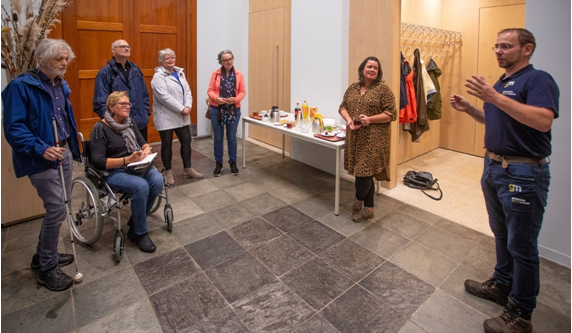 Op bovenstaande foto: Hal nieuwe aula begraafplaats Bussum. Ontvangst door Anton Steller. Op de foto van links naar rechts: Joop Sanders, Marisca van den Berg, Bert Rigter, Nelleke Pérukel, Barbara Boudewijnse, Rinske van Duifhuizen, Anton Steller.(Foto BussumsNieuws, NaarderNieuws, Muidernieuws. Foto: Bob Awick).InleidingIn 2019 zijn leden van het Platform ook op deze begraafplaats en in de toenmalige aula geweest. Daar zijn toen een aantal aandachtspunten uit naar voren gekomen. Bij het vernieuwen van de aula zijn deze punten zoveel mogelijk meegenomen. Ook is toen de begraafplaats zelf bekeken. Besproken is indertijd dat bij het informatiebord de ondergrond lastig is voor mensen in een rolstoel. Het lettertype van de mededelingen is te klein en het bord staat te hoog. De bankjes hebben geen leuningen en dat is lastig als je wilt opstaan. Ook is toen opgemerkt dat er niet te veel grind op de paden moet liggen omdat het anders heel lastig, zo niet onmogelijk, is voor mensen die slecht ter been zijn, met rollator lopen of in een rolstoel zitten.Wat is er de afgelopen tijd gebeurd? Anton heeft een PPT gemaakt met de aandachtspunten van weleer en geeft de verbeteringen aan. De ringleiding wordt door Nelleke getest en oké bevonden. Zij geeft aan dat zij last heeft van de galm die in het gebouw klinkt en vraagt of het leggen van een tapijt/loper mogelijk is. Dit is echter weer lastig voor mensen in een rolstoel. De aula is nu ook helemaal leeg. Wij hopen dat de galm minder wordt wanneer de aula vol is. Buitenruimte
Publicatiebord: Het publicatiebord is verplaatst naar de hoofdingang. Eerder is aangegeven dat de ondergrond bij dit bord niet geschikt is voor mensen in een rolstoel. Om dit te ondervangen is het bord dus verplaatst naar de hoofdingang waar tegels liggen. Ook is het bord iets lager gezet. Tevens is het lettertype van de mededelingen vergroot zodat de tekst beter leesbaar is.Bankjes: eerder is aangegeven dat de bankjes geen leuningen hebben. Dit is lastig voor mensen die slecht ter been of wat ouder zijn. Ook kan je eraf vallen wanneer je niet ziet dat de zitting stopt. Dit is nog niet aangepast omdat deze bankjes nog niet aan vervanging toe waren. Wel is hier met de inrichting op de nieuwe natuurbegraafplaats Nieuw Valkeveen rekening gehouden en daar zijn bankjes met leuningen geplaatst. Bij vervanging van de bankjes in Bussum komen er bankjes met leuningen. Dit is opgenomen in het meerjaren onderhoudsplan.Grind: Marisca geeft aan dat op de kruising van paden de grind zich ophoopt en dat het op die plekken lastig is om er met de rolstoel door te komen. Dit kan opgelost worden door af en toe het grind op die plekken opnieuw te verspreiden. Anton neemt dit mee richting medewerkers.Aula:  De gladde tegels die aan de voorzijde van de aula lagen, zijn geheel verdwenen. De voorzijde is geheel gewijzigd en heeft nu een hoge glazen pui. Van binnenuit kijk je nu op een groen gazon met bomen. De nieuwe hoofdingang is de voormalige zij-ingang. Om hier een natuurlijke gidslijn te maken voor mensen met een visuele beperking zijn er stootbanden gemaakt die het pad scheiden van de perkjes. De drempel bij de ingang is te doen maar door een losse oprijdplaat te plaatsen wordt dit wel makkelijker. Zowel binnen als buiten is er een mindervalide toilet. Deze toiletten zijn ruim, voorzien van twee beugels. Spiegel, wasbak, zeepdispenser, handdoekjes en vuilnisbak zijn binnen handbereik. Prima toilet dus.Het katheder is rechts vooraan geplaatst. We bespreken de lichtinval door het grote glazen raam wanneer je naar de spreker kijkt. Doordat de spreker niet recht voor het raam staat, kijk je langs de lichtinval. Vanaf deze kant is er nooit direct zonlicht. We verwachten dat de lichthinder hierdoor beperkt blijft. Het is wel een aandachtspunt om bij gebruik van de aula rekening mee te houden. Geen sprekers direct voor de lichtbron plaatsen. 
Wanneer bekend is dat er een tolk komt dan plaatsen reserveren voor zowel de tolk als voor de persoon die de tolk meevraagt. Zorgen voor plaatsen zónder lichthinder.Wanneer bezoekers bij een uitvaart aanwezig zijn die slecht ter been zijn of in een rolstoel zitten, kan na overleg afgesproken worden dat er met een auto achter de stoet aangereden wordt zodat je zo dicht mogelijk bij het graf kunt komen en daardoor nog maar een klein stukje hoeft af te leggen. Op de parkeerplaats zijn twee mindervalide parkeerplaatsen aanwezig. In de aula is een rolstoel aanwezig. Ook de familiekamer is goed toegankelijk.Website begraafplaatsen.gooisemeren.nl: Op de website vermelden welke faciliteiten er aanwezig zijn in de aula zodat mindervalide mensen van te voren kunnen bekijken wat er wel/niet aanwezig is. Plattegrond: Op de begraafplaats zijn geen publieksplattegronden aanwezig. Daardoor kan het lastig zijn om een graf ter vinden. Er wordt op dit moment nagedacht hoe dit op te lossen is. Hoe pak je de bewegwijzering aan. De nummering van de graven is namelijk niet logisch. Dit maakt het complex. Er wordt binnen de gemeente bekeken of het mogelijk is om dit via de website op de pakken via een koppeling van locatie en grafnaam. ConclusieWij zijn zeer te spreken over de opzet en inrichting van de nieuwe aula op de begraafplaats in Bussum. Ook waarderen wij het dat de aandachtspunten die een vorige keer benoemd zijn, meegenomen zijn en dat er aandacht is/is geweest voor de toegankelijkheid op diverse gebieden. Het is duidelijk dat toegankelijkheid goed op het netvlies staat. Wij begrijpen ook dat nog niet alles gerealiseerd kon worden maar datgene wat aangepakt kon worden, is ook aangepakt. 